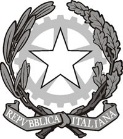 Agenzia per la Coesione TerritorialeAvviso per la manifestazione di interesse per la candidatura di idee progettuali da ammettere ad una procedura negoziale finalizzata al finanziamento di interventi di riqualificazione e rifunzionalizzazione di siti per la creazione di ecosistemi dell’innovazione nel Mezzogiorno  Il Sottoscritto ______________, nato a _________, il _________, Codice Fiscale _______________, in qualità di legale rappresentante del soggetto proponente __________________________________________________(denominazione), avente sede legale a ____________________________in Via/Piazza____________________________________ n.____ CAP _______, consapevole delle responsabilità civili e delle sanzioni penali in caso di dichiarazioni non veritiere e falsità in atti, richiamate dall’art. 76 del D.P.R. n. 445 del 28/12/2000, nonché degli altri effetti previsti dall’art. 75 del citato D.P.R., con riferimento all’Avviso pubblico per la manifestazione di interesse per la candidatura di idee progettuali da ammettere ad una procedura negoziale finalizzata al finanziamento di interventi di riqualificazione e rifunzionalizzazione di siti per la creazione di ecosistemi dell’innovazione nel Mezzogiorno. DICHIARA  in qualità di proponente e di soggetto delegato dai partner sotto indicati, la manifestazione di interesse a candidare l’idea progettuale alla presente domanda e collegata al citato avviso, i cui principali estremi sono di seguito riportati:	DICHIARA anche con riferimento alla compagine di progetto (ove presente) quanto segue: che il responsabile di progetto è: di allegare alla presente domanda, oltre alla proposta di idea progettuale sopra citata (allegato 3), gli atti di delega dei partner (allegato 2); di prestare il consenso al trattamento dei dati, ai sensi e per gli effetti di cui al D. Lgs. 196/2003; di garantire il rispetto della normativa applicabile e delle disposizioni previste dall’avviso citato, rendendosi disponibile alle verifiche disposte dall’Amministrazione. Data _______________ Il Legale rappresentante del soggetto proponente(Firma digitale) Modello di domanda di candidatura(Allegato 1 di cui all’articolo 16 dell’avviso) Titolo dell’idea progettualeDurata del progetto (mesi)Ammontare dell’investimento (euro)Localizzazione (Comune)Proponente(indicare sede, via, codice fiscale ed eventuale P.IVA)Partner 1(indicare sede, via, codice fiscale ed eventuale P.IVA)Partner (indicare sede, via, codice fiscale ed eventuale P.IVA)Partner n(indicare sede, via, codice fiscale ed eventuale P.IVA)Cognome Nome(dati anagrafici, ruolo nell’organizzazione e contatti)